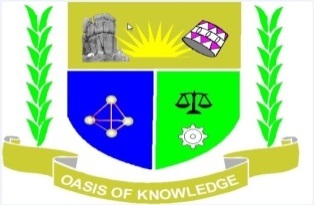 JARAMOGI OGINGA ODINGA UNIVERSITY OF SCIENCE AND TECHNOLOGY,SCHOOL OF INFORMATICS AND INNOVATIVE SYSTEMS.UNIVERSITY EXAMINATIONS FOR THE DIPLOMA IN BUSINESS ADMINISTRATIONBUSIA LEARNING CENTRESEMESTER 1 2016/2017 ACADEMIC YEARCOURSE CODE: SCS-2111 COURSE TITLE: INFORMATION TECHNOLOGYEXAM VENUE:--					STREAM: DBADATE: 27/04/17					EXAM SESSION: 9.00 – 10.30 AMTIME: 1 ½  HOURSInstructions:Answer question one(compulsory)and any other two questionsCandidates are advised to not to write on the question paperCandidates must hand in their answer booklets to the invigilator while in the examinations roomQUESTION ONE.(30 MARKS)a) Define a computer system (2mks)b) Name three things which are contained on the motherboard of a computer. (3 marks) c) Explain what the four main sections of a computer are, and what they do. (8 marks)         d) Explain the following terms and provide an example of each type:Batch processing (3 marks)Real time processing (3 marks)Transaction processing (3 marks)Interactive processing (3 marks)e) Name the following components in a computer system.  A circuit board which connects most of the other devices on a computer. (1 mark)It takes digital data from the computer system and turns it into visible images. (2mark)It turns digital computer data into analogue audio signals. (2 mark)QUESTION TWO (20 MARKS)a) Describe the functions of each of the following:(10mks)An output deviceAn input deviceMemoryArithmetic/logic unitControl unit2b) What is meant by primary and secondary storage?(4mks)2c) Explain why its necessary to have secondary storage facilities (6mks)QUESTION THREE(20 MARKS)Q3a) Name three programmes that can be classified as system programmes (3mks)b) Name five programmes that can be classified as application programmes (5mks)c) What is a peripheral device?(2mks)d) Give five examples of peripheral devices (10mks)QUESTION FOUR (20 MARKS)Describe the different types of display devices(5mks)Explain factors that affect the quality of a display device(5mks)Identify various types of storage media and storage devices used with computer systems(10mks)QUESTION FIVE (20 MARKS)a).Define a database (2marks)b) What’s a computer network (3marks)c) Give examples of the types of networks available for data communications (8marks)d) What do you understand by the term internet          (3marks)e) Discuss the types of threats in an information system environment (4marks)